Tarea de codificación	Version 1  codificación del interruptor 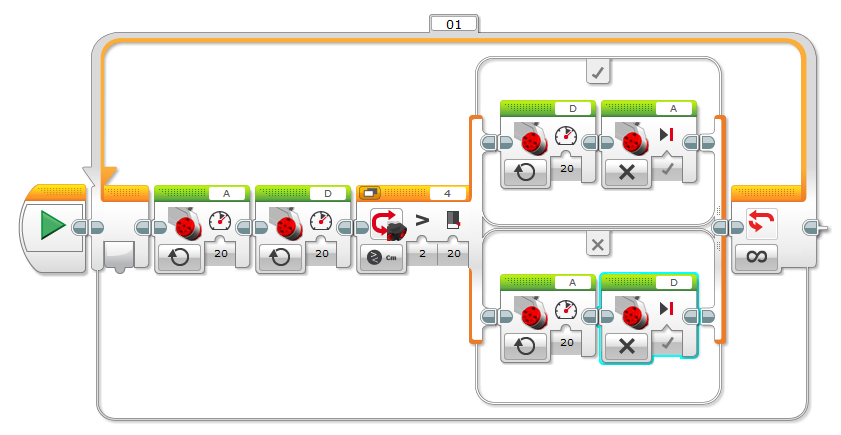 Tarea de codificación	Versión 2 Codificación del bucle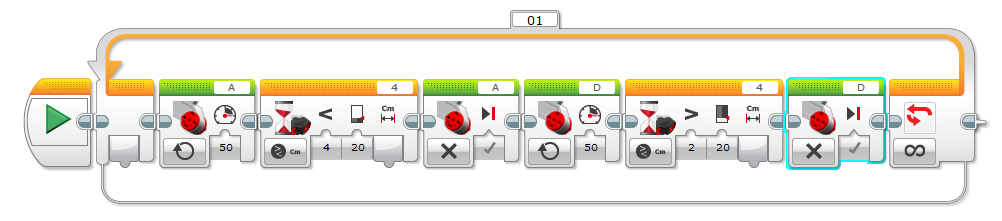 